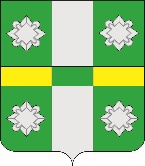 Российская ФедерацияИркутская областьУсольское районное муниципальное образованиеАдминистрацияГородского поселенияТайтурского муниципального образованияПОСТАНОВЛЕНИЕОт 31.01.2020г.	                      						№ 37р.п. ТайтуркаОб утверждении нормативов средней  рыночной стоимости одного квадратного метра жилья на 1 квартал 2020 г. в р.п. ТайтуркаВ соответствии с ФЗ «Об общих принципах организации местного самоуправления в Российской Федерации» от 06.10.2003 №131-ФЗ, приказом Министерства строительства и жилищно-коммунального хозяйства РФ от 13 декабря 2019 г. № 827/пр “О нормативе стоимости одного квадратного метра общей площади жилого помещения по Российской Федерации на первое полугодие 2020 года и показателях средней рыночной стоимости одного квадратного метра общей площади жилого помещения по субъектам Российской Федерации на I квартал 2020 года”, принимая во внимание фактически сложившиеся цены строительства жилых помещений, приобретения жилых помещений на вторичном рынке, руководствуясь ст.ст. 6, 23, 46 Устава Тайтурского муниципального образования, администрация городского поселения Тайтурского муниципального образованияПОСТАНОВЛЯЕТ:1. Утвердить среднюю рыночную стоимость одного квадратного метра жилья в р.п.Тайтурка:Строительства жилых помещений в размере 35 000,00 рублей;Приобретения жилых помещений на вторичном рынке в размере 29 000,00 рублей.Постановление № 26 от 30.01.2019г. «Об утверждении нормативов средней рыночной стоимости одного квадратного метра жилья на 1 квартал 2019 года» считать утратившим силу.Ведущему специалисту по кадровым вопросам и делопроизводству (Бархатовой К.В.) опубликовать настоящее постановление в газете «Новости» и разместить на официальном сайте администрации городского поселения Тайтурского муниципального образования по адресу в сети Интернет:http://taiturka.irkmo.ru/.Подготовил: главный специалист по муниципальному хозяйству _______ Е.А. Акудович«___»_________2020 г.Согласовано: главный специалист администрации по юридическим вопросам и нотариальным действиям __________ И.А. Пономарев «___»_________2020 г.Глава городского поселения Тайтурского муниципального образования                                                             С.В. Буяков